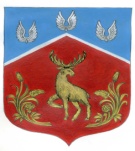 СОВЕТ ДЕПУТАТОВмуниципального образования Громовское сельское поселениемуниципального образования Приозерский муниципальный районЛенинградской области(четвертый созыв)                                                        Р Е Ш Е Н И ЕОт   28 апреля 2021 года                              № 89Об утверждении порядка заслушивания ежегодных отчетов главы муниципального образования Громовское сельское поселение муниципального образования Приозерский муниципальный район Ленинградской области и главы администрации  муниципального образования Громовское сельское поселение муниципального образования Приозерский муниципальный район Ленинградской областиВ соответствии с Федеральным законом от 06.10.2003 № 131-ФЗ «Об общих принципах организации местного самоуправления в Российской Федерации», Уставом муниципального образования Громовское сельское поселение муниципального образования Приозерский муниципальный район Ленинградской области, совет депутатов муниципального образования Громовское сельское поселение муниципального образования Приозерский муниципальный район Ленинградской области  (далее - Совет депутатов)                                                      РЕШИЛ:1. Утвердить порядок заслушивания ежегодных отчетов главы муниципального образования Громовское сельское поселение муниципального образования Приозерский муниципальный район Ленинградской области и главы администрации муниципального образования Громовское сельское поселение муниципального образования Приозерский муниципальный район Ленинградской области, согласно приложению.	2. Опубликовать настоящее решение в средствах массовой информации: Ленинградском областном информационном агентстве (далее «Леноблинформ») http://www.lenoblinform.ru, разместить в сети Интернет на официальном сайте муниципального образования Громовское сельское поселение муниципального образования Приозерский муниципальный район Ленинградской области www.admingromovo.ru4. Настоящее решение вступает в силу с момента его официального опубликования в средствах массовой информации.5. Контроль за исполнением настоящего решения оставляю за собой.Глава муниципального образования                                                                     Л. Ф. ИвановаС полным текстом документа можно ознакомиться на официальном сайте администрации МО Громовского сельского поселения МО Приозерский муниципальный район Ленинградской области http://admingromovo.ru/normativno-pravovie_akti/sovet_deputatov/